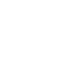 НОВООДЕСЬКА МІСЬКА РАДАМИКОЛАЇВСЬКОГО РАЙОНУ МИКОЛАЇВСЬКОЇ ОБЛАСТІВИКОНАВЧИЙ КОМІТЕТР І Ш Е Н Н Я      16  червня 2021 року              м. Нова Одеса                                   № 84    Про захист прав дітей, які працюють у сезонних сільськогосподарських бригадах       Відповідно до  статті 4 Закону України  «Про органи та служби у справах дітей та спеціальні установи для дітей», на виконання Указу Президента України від 28 січня 2000 року  № 113/2000 «Про додаткові заходи щодо запобігання дитячій бездоглядності», керуючись  статтею 42 Закону України «Про місцеве самоврядування в Україні» та розпорядженням голови Миколаївської облдержадміністрації від 08 травня 2001 року 289-р «Про захист прав неповнолітніх, які працюють у сезонних сільськогосподарських бригадах», з метою захисту прав, свобод і законних інтересів дітей, які працюють у сезонних сільськогосподарських бригадах або перебувають у місцях їх розташування, виконавчий комітет міської радиВИРІШИВ:В період з 01 липня по 01 листопада 2021 року здійснити перевірки  умов утримання, виховання та праці дітей, які працюють у сезонних сільськогосподарських бригадах або перебувають у місцях їх розташування разом з батьками, особами, що їх замінюють, або без таких.Створити робочу групу щодо перевірки стану додержання прав дітей, які працюють на сезонних сільськогосподарських бригадах у складі згідно з додатком.    3. В разі виявлення порушень прав, свобод та законних  інтересів  дітей, вживати заходи щодо їх захисту та притягнення до відповідальності осіб, які допускають порушення чинного  законодавства.         4. Контроль за виконанням рішення покласти на керуючого справами виконавчого комітету міської ради Чубука Г.П.Міський голова                                                           Олександр ПОЛЯКОВ                                                                                         Додаток до п.2 рішення                                                                                         виконавчого комітету                                                                                         Новоодеської міської ради                                                                                         від16.06.2021 року №84С К Л А Дробочої групи по перевірці умов утримання, виховання та праці дітей, які працюють у сезонних сільськогосподарських бригадахКерівник групи:Чернявська Л.С.                             –  в.о. начальника Служби у справах дітей                                                              Новоодеської міської радиЧлени групи:Ситчик Лариса Валеріївна           –  начальник управління освіти Новоодеської                                                             міської  ради;Лич Ірина Володимирівна            – керівник відділу КЗ «Центр надання                                                                              соціальних послуг»;Овчарук Анжела Павлівна            -     директор філії Миколаївського обласного  центра зайнятості населення (за                                        узгодженням);Михальченко Леонід Анатолійович                                 – інспектор сектору ювенальної превенції                                                                                    відділу поліції Миколаївського районного                                                           управління поліції  ГУНП                                                            в Миколаївській області (за узгодженням);Скляров Андрій Сергійович          – начальник  бюро безоплатної правової                допомоги Миколаївського місцевого центру з           надання БВПД (за узгодженням)                                                   В.о. начальника Служи у справах дітей Новоодеської міської ради                                                       Лілія ЧЕРНЯВСЬКА